Formularz przeznaczony dla osób prawnych ubiegających się o poręczenie lub gwarancję kredytową KOWR I. DANE PODMIOTU SKŁADAJĄCEJ OŚWIADCZENIE:Nazwa podmiotu: _____                                     _________________________ ______________NIP: __g____ _    _   _             REGON: __                    _____   _      KRS:  __                           ______  Adres siedziby: __                                                     _________       __________________   ____Nr telefonu __                                       ______     e-mail __                                                           ______  Forma prawna: – spółka z ograniczoną odpowiedzialnością – spółka akcyjna – spółka jawna – spółka komandytowa – stowarzyszenie – fundacja – inna (podać jaka) __                                                                                                               ______     II. INFORMACJA O SYTUACJI MAJĄTKOWEJ:* Proszę określić źródło wartości nieruchomości: wycena rzeczoznawcy, polisa ubezpieczeniowa, szacunek własny, inne.* W przypadku braku numeru elektronicznej księgi wieczystej należy wpisać numer księgi papierowej lub określić dokładny adres nieruchomości.* Proszę określić źródło wartości nieruchomości: wycena rzeczoznawcy, polisa ubezpieczeniowa, szacunek własny, inne.* W przypadku braku numeru elektronicznej księgi wieczystej należy wpisać numer księgi papierowej lub określić dokładny adres nieruchomości.* Proszę określić źródło wartości nieruchomości: wycena rzeczoznawcy, polisa ubezpieczeniowa, szacunek własny, inne.* W przypadku braku numeru elektronicznej księgi wieczystej należy wpisać numer księgi papierowej lub określić dokładny adres nieruchomości.* Proszę określić źródło wartości ruchomości: wycena rzeczoznawcy, polisa ubezpieczeniowa, szacunek własny, inne.* Proszę określić źródło wartości ruchomości: wycena rzeczoznawcy, polisa ubezpieczeniowa, szacunek własny, inne.* Proszę określić źródło wartości nieruchomości: wycena rzeczoznawcy, polisa ubezpieczeniowa, szacunek własny, inne.III. INFORMACJA O DZIERŻAWIE NIERUCHOMOŚCI/NAJMIE LOKALI:	 - posiadamy zawarte umowy     – nie posiadamy zawartych umów* Jako datę graniczną obowiązywania umowy należy podać datę płatności ostatniej raty czynszu zgodnie z umową.* Podając wysokość czynszu należy podać miernik w jakim został on wyrażony (dt pszenicy, zł).Oświadczamy, że grunty o łącznej powierzchni __                              ha są przedmiotem
umowy/umów dzierżawy zawartej/zawartych z Oddziałem Terenowym KOWR
w __                                                                                        ___   / innym podmiotem (zaznaczyć jakim) __  Skarb Państwa  __  osoba fizyczna   __  osoba prawna.IV. INFORMACJA O POSIADANYCH RACHUNKACH BANKOWYCH i LOKATACH:	* W przypadku posiadania rachunku bankowego wymagane jest przedłożenie opinii banku prowadzącego rachunek wraz z informacją o wysokości obrotów na rachunku.VI. INFORMACJA O ZOBOWIĄZANIACH:* W przypadku posiadania zobowiązań kredytowych wymagane jest przedłożenie opinii banku kredytującego.Oświadczam, że zobowiązania, o których mowa w pkt VI ppkt 1 – 4 regulowane są:* W przypadku posiadania zaległości na dzień składania oświadczenia należy wypełnić część VI oświadczenia.VI. INFORMACJA O ZALEGŁOŚCIACH:* W przypadku zaległości w płatnościach wymagane jest wypełnienie powyższej tabeli.* W przypadku zaległości w płatnościach wymagane jest wypełnienie powyższej tabeli.VII. UDZIELONE PORĘCZENIA NA RZECZ OSÓB TRZECICH:* W przypadku udzielenia poręczenia na rzecz osób trzecich wymagane jest wypełnienie powyższej tabeli.VII. DODATKOWE INFORMACJE:………………………………………………………………………………………………………………………………………………………………………………………………………………………………………………………………………………………………………………………………………………………………………………………………………………………………………………………………………………………………………………………………………………………………………………………………………………………………………………………………………………………………………………………………………………………………………………………………………………………………………………………………………………………………………………………………………………………………………………………………………………………………………………………………………………………………………………………………………………………………………………………………………………………………………………………………………………………………………………………………………………………………………………………………………………………………………………………………………………………………………………………………………………………………………………………………………………………………………………………………………………………………………………………………………………………………………………………………………………………………………………………………………………………………………………………………………………………………………………………………………………………………………………………………………………………………………………………………………………………………………………………………………………………………………………………………………………………………………………………………………………………………………………………………………………………………………………………………………………………………………………………………………………………………………………………………………………………………………………………………………………Oświadczamy, że znane są nam skutki składania fałszywych oświadczeń, wynikające z art. 297 § 1 Kodeksu karnego
(Dz. U. z 2021, poz. 2345  z poźn. zm.) 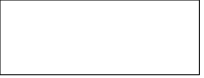 1. Nieruchomości niezabudowane (własność, wieczyste użytkowanie, współwłasność)1. Nieruchomości niezabudowane (własność, wieczyste użytkowanie, współwłasność)1. Nieruchomości niezabudowane (własność, wieczyste użytkowanie, współwłasność)1. Nieruchomości niezabudowane (własność, wieczyste użytkowanie, współwłasność)1. Nieruchomości niezabudowane (własność, wieczyste użytkowanie, współwłasność)1. Nieruchomości niezabudowane (własność, wieczyste użytkowanie, współwłasność)1. Nieruchomości niezabudowane (własność, wieczyste użytkowanie, współwłasność)L.p.MiejscowośćForma posiadaniaPowierzchnianr elektronicznej księgi wieczystejSzacunkowa wartość  Obciążenia
 (np. hipoteka, dożywocie)1234567 2. Nieruchomości zabudowane (własność, wieczyste użytkowanie, współwłasność) 2. Nieruchomości zabudowane (własność, wieczyste użytkowanie, współwłasność) 2. Nieruchomości zabudowane (własność, wieczyste użytkowanie, współwłasność) 2. Nieruchomości zabudowane (własność, wieczyste użytkowanie, współwłasność) 2. Nieruchomości zabudowane (własność, wieczyste użytkowanie, współwłasność) 2. Nieruchomości zabudowane (własność, wieczyste użytkowanie, współwłasność) 2. Nieruchomości zabudowane (własność, wieczyste użytkowanie, współwłasność)L.p.Miejscowość/
rodzaj zabudowyForma posiadaniaPowierzchnianr elektronicznej księgi wieczystejSzacunkowa wartość  Obciążenia
 (np. hipoteka, dożywocie)1234567 3. Lokale mieszkalne i użytkowe (własność, spółdzielcze własnościowe prawo do lokalu, współwłasność) 3. Lokale mieszkalne i użytkowe (własność, spółdzielcze własnościowe prawo do lokalu, współwłasność) 3. Lokale mieszkalne i użytkowe (własność, spółdzielcze własnościowe prawo do lokalu, współwłasność) 3. Lokale mieszkalne i użytkowe (własność, spółdzielcze własnościowe prawo do lokalu, współwłasność) 3. Lokale mieszkalne i użytkowe (własność, spółdzielcze własnościowe prawo do lokalu, współwłasność) 3. Lokale mieszkalne i użytkowe (własność, spółdzielcze własnościowe prawo do lokalu, współwłasność) 3. Lokale mieszkalne i użytkowe (własność, spółdzielcze własnościowe prawo do lokalu, współwłasność)L.p.MiejscowośćForma posiadaniaPowierzchnianr elektronicznej księgi wieczystejSzacunkowa wartość  Obciążenia
 (np. hipoteka, dożywocie)123 4. Środki transportu (samochody osobowe, dostawcze, ciężarowe, ciągniki, inne pojazdy mechaniczne) 4. Środki transportu (samochody osobowe, dostawcze, ciężarowe, ciągniki, inne pojazdy mechaniczne) 4. Środki transportu (samochody osobowe, dostawcze, ciężarowe, ciągniki, inne pojazdy mechaniczne) 4. Środki transportu (samochody osobowe, dostawcze, ciężarowe, ciągniki, inne pojazdy mechaniczne) 4. Środki transportu (samochody osobowe, dostawcze, ciężarowe, ciągniki, inne pojazdy mechaniczne) 4. Środki transportu (samochody osobowe, dostawcze, ciężarowe, ciągniki, inne pojazdy mechaniczne)L.p.RodzajMarka i modelRok produkcjiSzacunkowa wartość  Obciążenia
 (np. zastaw, przewłaszczenie)123455. Maszyny i urządzenia5. Maszyny i urządzenia5. Maszyny i urządzenia5. Maszyny i urządzenia5. Maszyny i urządzenia5. Maszyny i urządzeniaL.p.RodzajProducent i modelRok produkcjiSzacunkowa wartość  Obciążenia
 (np. zastaw, przewłaszczenie)123456 6. Inwentarz żywy, zapasy 6. Inwentarz żywy, zapasy 6. Inwentarz żywy, zapasy 6. Inwentarz żywy, zapasy 6. Inwentarz żywy, zapasyL.p.RodzajMiernik(szt., kg, tony)Szacunkowa wartość  Obciążenia
 (np. zastaw, przewłaszczenie)1234567. Pozostały majątek (środki pieniężne, akcje, udziały, obligacje i in.)7. Pozostały majątek (środki pieniężne, akcje, udziały, obligacje i in.)7. Pozostały majątek (środki pieniężne, akcje, udziały, obligacje i in.)7. Pozostały majątek (środki pieniężne, akcje, udziały, obligacje i in.)L.p.Rodzaj/nazwaAktualna wartość Obciążenia
 (np. zastaw, przewłaszczenie)12345L.p.MiejscowośćRodzaj nieruchomościPowierzchniaData graniczna obowiązywania umowyWysokość rocznego czynszu  12345678L.p.Nazwa bankuOddziałRodzaj rachunkuKwota środków na rachunku/Kwota lokaty1234561. Zobowiązania z tytułu kredytów i pożyczek1. Zobowiązania z tytułu kredytów i pożyczek1. Zobowiązania z tytułu kredytów i pożyczek1. Zobowiązania z tytułu kredytów i pożyczek1. Zobowiązania z tytułu kredytów i pożyczek1. Zobowiązania z tytułu kredytów i pożyczek1. Zobowiązania z tytułu kredytów i pożyczek1. Zobowiązania z tytułu kredytów i pożyczek – nie posiadamy zobowiązań z tytułu kredytów i pożyczek – nie posiadamy zobowiązań z tytułu kredytów i pożyczek – nie posiadamy zobowiązań z tytułu kredytów i pożyczek – posiadamy zobowiązania z tytułu kredytów i pożyczek – posiadamy zobowiązania z tytułu kredytów i pożyczek – posiadamy zobowiązania z tytułu kredytów i pożyczekL.p.L.p.Nazwa bankuRodzaj kredytuRodzaj kredytuKwota pozostała do spłatyTermin spłaty ostatniej ratyTermin spłaty ostatniej raty112233442. Zobowiązania z tytułu umów leasingu2. Zobowiązania z tytułu umów leasingu2. Zobowiązania z tytułu umów leasingu2. Zobowiązania z tytułu umów leasingu2. Zobowiązania z tytułu umów leasingu2. Zobowiązania z tytułu umów leasingu2. Zobowiązania z tytułu umów leasingu2. Zobowiązania z tytułu umów leasingu – nie posiadamy zobowiązań z tytułu umów leasingu – nie posiadamy zobowiązań z tytułu umów leasingu – nie posiadamy zobowiązań z tytułu umów leasingu – posiadamy zobowiązania z tytułu umów leasingu – posiadamy zobowiązania z tytułu umów leasingu – posiadamy zobowiązania z tytułu umów leasinguL.p.L.p.Nazwa wierzycielaPrzedmiot umowyPrzedmiot umowyKwota pozostała do spłatyTermin spłaty ostatniej ratyTermin spłaty ostatniej raty112233443. Zobowiązania z tytułu umów zawartych z KOWR3. Zobowiązania z tytułu umów zawartych z KOWR3. Zobowiązania z tytułu umów zawartych z KOWR3. Zobowiązania z tytułu umów zawartych z KOWR3. Zobowiązania z tytułu umów zawartych z KOWR3. Zobowiązania z tytułu umów zawartych z KOWR3. Zobowiązania z tytułu umów zawartych z KOWR3. Zobowiązania z tytułu umów zawartych z KOWR – nie posiadamy zobowiązań z tytułu umów zawartych z KOWR – nie posiadamy zobowiązań z tytułu umów zawartych z KOWR – nie posiadamy zobowiązań z tytułu umów zawartych z KOWR – posiadamy zobowiązania z tytułu umów zawartych z KOWR – posiadamy zobowiązania z tytułu umów zawartych z KOWR – posiadamy zobowiązania z tytułu umów zawartych z KOWRL.p.L.p.OT KOWR/Nazwa nieruchomościRodzaj umowyRodzaj umowyKwota pozostała do spłaty/Roczny czynsz dzierżawnyTermin spłaty ostatniej ratyTermin spłaty ostatniej raty112233444. Pozostałe zobowiązania z tytułu prowadzonej działalności4. Pozostałe zobowiązania z tytułu prowadzonej działalności4. Pozostałe zobowiązania z tytułu prowadzonej działalności4. Pozostałe zobowiązania z tytułu prowadzonej działalności4. Pozostałe zobowiązania z tytułu prowadzonej działalności4. Pozostałe zobowiązania z tytułu prowadzonej działalności4. Pozostałe zobowiązania z tytułu prowadzonej działalności4. Pozostałe zobowiązania z tytułu prowadzonej działalności – nie posiadamy zobowiązań z tytułu prowadzonej działalności – nie posiadamy zobowiązań z tytułu prowadzonej działalności – nie posiadamy zobowiązań z tytułu prowadzonej działalności – posiadamy zobowiązania z tytułu z tytułu prowadzonej działalności – posiadamy zobowiązania z tytułu z tytułu prowadzonej działalności – posiadamy zobowiązania z tytułu z tytułu prowadzonej działalnościL.p.L.p.Nazwa wierzycielaRodzaj umowyRodzaj umowyKwota zobowiązaniaTermin spłaty zobowiązaniaTermin spłaty zobowiązania11223344 – terminowo – nieterminowo*1. Zobowiązania publiczno-prawne1. Zobowiązania publiczno-prawne1. Zobowiązania publiczno-prawne1. Zobowiązania publiczno-prawne1. Zobowiązania publiczno-prawne1. Zobowiązania publiczno-prawne1. Zobowiązania publiczno-prawne1. Zobowiązania publiczno-prawne – nie posiadamy zaległości z tytułu zobowiązań publiczno-prawnych – nie posiadamy zaległości z tytułu zobowiązań publiczno-prawnych – nie posiadamy zaległości z tytułu zobowiązań publiczno-prawnych – posiadamy zaległości z tytułu zobowiązań publiczno-prawnych* – posiadamy zaległości z tytułu zobowiązań publiczno-prawnych* – posiadamy zaległości z tytułu zobowiązań publiczno-prawnych*L.p.L.p.Nazwa wierzycielTytuł zaległościTytuł zaległościKwota zaległościPierwotny termin płatnościPierwotny termin płatności112233442. Zobowiązania z tytułu umów zawartych z KOWR2. Zobowiązania z tytułu umów zawartych z KOWR2. Zobowiązania z tytułu umów zawartych z KOWR2. Zobowiązania z tytułu umów zawartych z KOWR2. Zobowiązania z tytułu umów zawartych z KOWR2. Zobowiązania z tytułu umów zawartych z KOWR2. Zobowiązania z tytułu umów zawartych z KOWR2. Zobowiązania z tytułu umów zawartych z KOWR – nie posiadamy zaległości z tytułu umów zawartych z KOWR – nie posiadamy zaległości z tytułu umów zawartych z KOWR – nie posiadamy zaległości z tytułu umów zawartych z KOWR – posiadamy zaległości z tytułu zobowiązań publiczno-prawnych* – posiadamy zaległości z tytułu zobowiązań publiczno-prawnych* – posiadamy zaległości z tytułu zobowiązań publiczno-prawnych*L.p.L.p.Nazwa wierzycielTytuł zaległościTytuł zaległościKwota zaległościPierwotny termin płatnościPierwotny termin płatności112233443. Pozostałe zobowiązania z tytułu prowadzonej działalności, w tym z tytułu kredytów i pożyczek3. Pozostałe zobowiązania z tytułu prowadzonej działalności, w tym z tytułu kredytów i pożyczek3. Pozostałe zobowiązania z tytułu prowadzonej działalności, w tym z tytułu kredytów i pożyczek3. Pozostałe zobowiązania z tytułu prowadzonej działalności, w tym z tytułu kredytów i pożyczek3. Pozostałe zobowiązania z tytułu prowadzonej działalności, w tym z tytułu kredytów i pożyczek3. Pozostałe zobowiązania z tytułu prowadzonej działalności, w tym z tytułu kredytów i pożyczek3. Pozostałe zobowiązania z tytułu prowadzonej działalności, w tym z tytułu kredytów i pożyczek3. Pozostałe zobowiązania z tytułu prowadzonej działalności, w tym z tytułu kredytów i pożyczek – nie posiadam zobowiązań z tytułu prowadzonej działalności – nie posiadam zobowiązań z tytułu prowadzonej działalności – nie posiadam zobowiązań z tytułu prowadzonej działalności – posiadam zobowiązania z tytułu z tytułu prowadzonej działalności* – posiadam zobowiązania z tytułu z tytułu prowadzonej działalności* – posiadam zobowiązania z tytułu z tytułu prowadzonej działalności*L.p.L.p.Nazwa wierzycielTytuł zaległościTytuł zaległościKwota zaległościPierwotny termin płatnościPierwotny termin płatności11223344 – nie udzielaliśmy poręczeń – nie udzielaliśmy poręczeń – nie udzielaliśmy poręczeń – udzielaliśmy poręczeń*L.p.L.p.Nazwa dłużnikaNazwa wierzyciela oraz tytuł zobowiązania objętego poręczeniemKwota poręczeniaKwota poręczenia11223344DataPodpis osoby uprawnionej do reprezentowaniaPodpis osoby uprawnionej do reprezentowania